              LWML Gifts of Love Ministry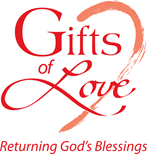 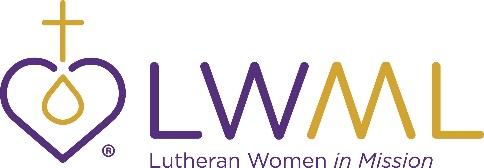 October Newsletter Article“If I plan my estate or end of life decisions, it means that I accept that I will die, and I don’t want to talk about such things.”  That was Susan’s response to a Gift Planning Counselor of the LCMS Foundation.  That counselor pointed her to the words of Jesus in John 11 when He said, “I am the resurrection and life…whoever lives and believes in me will by no means die, forever.”  Their conversation centered around the truth that because of Jesus and His death and resurrection, “death no longer has mastery over us.”  (Romans 6)  Whether here on earth or with the Lord in heaven, life continues.  “For we know that if the earthly tent we live in is destroyed, we have a building from God, an eternal house in heaven, not built by human hands. Meanwhile we groan, longing to be clothed instead with our heavenly dwelling, because when we are clothed, we will not be found naked.  For while we are in this tent, we groan and are burdened, because we do not wish to be unclothed but to be clothed instead with our heavenly dwelling, so that what is mortal may be swallowed up by life.”  (2 Corinthians 5) Having this conversation gave Susan a sense of peace.  She put her Lifetime Plan for GivingTM together with her Gift Planning Counselor.  She was thankful that this process had finally enabled her to get beyond the fear of death and dying that had haunted her throughout her life.  Is it time for you to do the same?  Your LWML Gift Planning Counselor can help.  Contact…October Bulletin SentencesOctober 4, 2020What are your desires for your family after the Lord calls you home to be with Him?  As Christians, our primary desire is that our family and friends will continue in their own faith in Jesus Christ.  Writing down your confession of faith and sharing it with family is something with which your LWML Gift Planning Counselor can help.  Contact…October 11, 2020When your earthly life is complete and the Lord has called you home, someone will need to manage the affairs of your estate, either a personal representative for your will or a trustee for your trust.  But who should that be?  Your attorney will provide guidance regarding legal considerations for that choice.  But your choice also includes consideration of someone who will respect your faith and the attitude about Christian stewardship that lives within you today.  Your LWML Gift Planning Counselor can help you think through and pray through your list of choices.  Contact…October 18, 2020A focus on wills is focusing on what happens to you after the Lord has called you home.  But Power of Attorney documents or even a Revocable Trust can lay out your wishes for what happens to you while still alive on earth if you become incapable of making your own decisions.  Your LWML Gift Planning Counselor can help you to start thinking about those wishes, preparing you for working with your attorney.  Contact…October 25, 2020You may have been asked at a hospital if you have a “Living Will.”  A living will expresses your desires about how aggressive efforts by health care workers should be on your behalf.  Short of an easy decision, many practical, ethical and faith decisions are linked to this document.  Your careful deliberation gives you a chance to confess your faith in Jesus.  Your LWML Gift Planning Counselor can connect you with reading resources to inform your decision.  Contact…Contact Linda Gage or Carol von Soosten for more information.  Email: Linda.Gage@lfnd.org     Phone: 800-741-4138     lwmlgiftplan.org  Email: Carol.vonSoosten@lfnd.org     Phone: 800-741-4138     lwmlgiftplan.org Chesapeake                Marge Bruning     mabruning79@gmail.com              Phone: (804) 798-6503   Cell: (804) 543-9367Eastern                        Rebecca Bessell    rlb54@rochester.rr.com                 Cell: (585) 415-6368 English                         Mary Rinda           marymazurk@att.net                      Phone: (630) 832-5809   Cell: (630) 518-0801 Florida-Georgia         Peg Henderson     peghender@aol.com                       Cell: (210) 860-2160Iowa West                   Ann Carrick          acarrick324@hotmail.com              Cell: (515) 360-0709Michigan                     Sandy Hardies      hardiessandy@gmail.com               Phone: (734) 338-9410   Cell: (231) 250-1518Mid-South                  Diane Reimold      dianereimold@hotmail.com           Cell: (901) 679-0626Minnesota South      Mary Kay Mages   marykay_schuft@hotmail.com      Phone: (507) 794-3540   Cell: (507) 276-9015                                    Glenda Schuft        glendaschuft@embarqmail.com    Phone: (320) 864-5675Nebraska South        Katy Gifford            blessings@sentco.net                      Phone: (402) 245-4618   Cell: (402) 360-1503Ohio                            Beth Marth             bmarth@columbus.rr.com             Cell: (614) 282-7143Pacific Southwest     Cheryl Keithly         ckeithly@keithlywilliams.com       Phone: (928) 726-2566   Cell: (928) 581-9299                                     Linda Koch              lwmlbutterfly@gmail.com              Phone: (858) 271-6852   Cell: (858) 414-4618                                     Pat Schutte             pbschutte@aol.com                        Phone: (619) 444-6089   Cell: (619) 992-4214                                     Barbara Virus         bvirus@juno.com                             Phone: (714) 639-1970   Cell: (714) 801-5252Rocky Mountain       Elizabeth Weber     weber4342@acsol.net                   Cell: (970) 361-0794Southern Illinois       Ruth Ann Arbeiter  arbeiterra@egyptian.net               Phone: (618) 763-4635    Cell: (618) 615-7696Utah-Idaho                Lois Anderson         loisandersonlwml@gmail.com      Phone: (208) 733-6599   Cell: (208) 954-3534  